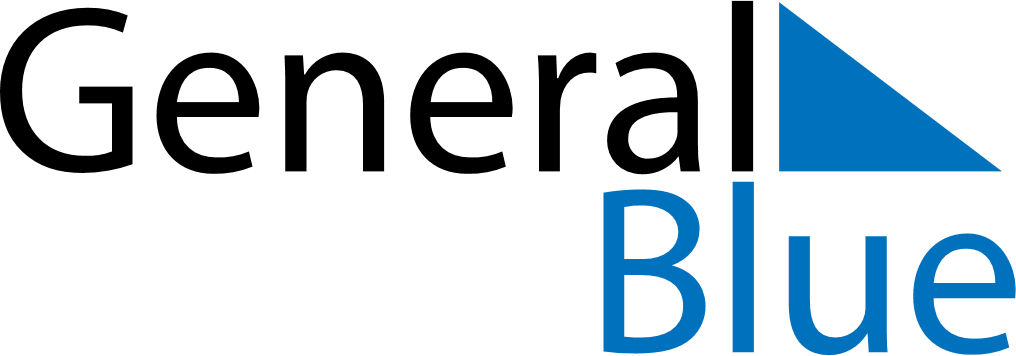 Weekly CalendarFebruary 23, 2026 - March 1, 2026Weekly CalendarFebruary 23, 2026 - March 1, 2026Weekly CalendarFebruary 23, 2026 - March 1, 2026Weekly CalendarFebruary 23, 2026 - March 1, 2026Weekly CalendarFebruary 23, 2026 - March 1, 2026Weekly CalendarFebruary 23, 2026 - March 1, 2026MONDAYFeb 23TUESDAYFeb 24TUESDAYFeb 24WEDNESDAYFeb 25THURSDAYFeb 26FRIDAYFeb 27SATURDAYFeb 28SUNDAYMar 01